CroatiaCroatiaCroatiaJune 2024June 2024June 2024June 2024MondayTuesdayWednesdayThursdayFridaySaturdaySunday12345678910111213141516Feast of the Sacrifice (Eid al-Adha)17181920212223Anti-Fascist Struggle Day24252627282930Independence Day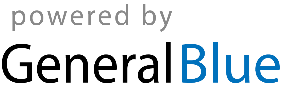 